Московский авиационный институт(национальный исследовательский университет)Факультет радиоэлектроникиКафедра 403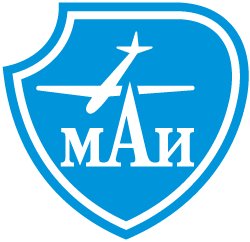 Разработка алгоритмов и программ решенияалгебраических задач численными методамиРасчётно-графическая работапо дисциплине «Информатика»Москва2018 г.Условие задачиВариант №79Разработать схему алгоритма, составить C++ Builder-проект вычисления таблицы значений функции:Аргумент X принимает N значений от Xn с шагом Dx, а параметр А принимает значения от An до Аk с шагом Da. Параметр B принимает значение, численно равное корню нелинейного уравнения:вычисленного на интервале  и  с заданной погрешностью .Анализ заданияВходные данные:Xn – начальное значение аргумента, тип – с плавающей точкой;Dx – шаг изменения аргумента, тип – с плавающей точкой;N – число значений аргумента, тип – целый;An – начальное значение параметра A, тип – с плавающей точкой;Ak – конечное значение параметра A, тип – с плавающей точкой;Da – шаг изменения параметра A, тип – с плавающей точкой;C, D – интервал изоляции, тип – с плавающей точкой;Eps – погрешность вычисления корня нелинейного уравнения, тип – с плавающей точкой;Km - максимальное количество итераций, тип – целый;Выходные данные:Mx – массив (одномерный) значений аргумента X, тип – с плавающей точкой;My – массив (двумерный) значений функции Y, тип – с плавающей точкой;Ma – массив (одномерный) значений параметра A, тип – с плавающей точкой;B – численное значение корня нелинейного уравнения, тип – с плавающей точкой;Zt – Погрешность вычисления корня по невязке, тип – с плавающей точкойEr – массив (двумерный) признака ошибки при вычислении функции, тип – целый;Equat() – признак ошибки при вычислении корня нелинейного уравнения, тип – bool.В алгоритме выполняются следующие функции:Ввод исходных данных;Вычисление корня нелинейного уравнения;Вычисление таблицы значений функции;Проверка значения подкоренного выражения и формирование признака ошибки, если оно имеет отрицательный знак;Вывод результатов вычислений.Теоретические сведенияМетод дихотомииМетод половинного деления, или иначе метод дихотомии. Метод дихотомии получил свое название от древнегреческого слова διχοτομία, что в переводе означает деление надвое. Его мы используем довольно часто. Допустим, играя в игру "Угадай число", где один игрок загадывает число от 1 до 100, а другой пытается его отгадать, руководствуясь подсказками "больше" или "меньше". Логично предположить, что первым числом будет названо 50, а вторым, в случае если оно меньше - 25, если больше - 75. Таким образом, на каждом этапе неопределенность неизвестного x3 x1 x2 X Y y=f(x) уменьшается в 2 раза. Т.е. даже самый невезучий в мире человек отгадает загаданное число в данном диапазоне за 7 предположений вместо 100 случайных утверждений. Алгоритм метода половинного деления основан на теореме Больцано - Коши о промежуточных значениях непрерывной функции и следствии из неё.Теорема Больцано - Коши: если непрерывная функция принимает два значения, то она принимает любое значение между ними.Следствие (теорема о нуле непрерывной функции): если непрерывная функция принимает на концах отрезка положительное и отрицательное значения, то существует точка, в которой она равна 0.Алгоритм: 1. Задать отрезок [a,b] и погрешность . 2. Вычислить c=(a+b)/2 3. Определить интервал дальнейшего поиска: если f(a) и f(c) имеют разные знаки, т.е. f(a)*f(c)<0, то b=c, в противном случае a=c.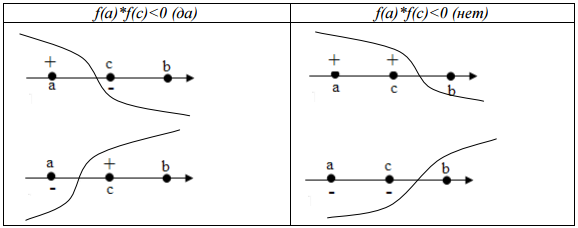 4. Если длина нового отрезка |b-a|<=, то вычислить значение корня c=(a+b)/2 и остановиться, в противном случае перейти к шагу 2.Схемы алгоритмовВ соответствии с принципами структурного программирования каждый функционально законченный фрагмент программы оформлен в виде подпрограммы. В результате программа включает главную программу и набор подпрограмм, предназначенных соответственно для табулирования функции (Tab), вычисления корня нелинейного уравнения (Equat), вывода результатов выполнения программы (RezOut).Схема алгоритма главной программы представлена на рис. 1, а таблица обозначения переменных главной программы – в табл. 1.Главная программа начинается с ввода значений входных данных.Таблица 1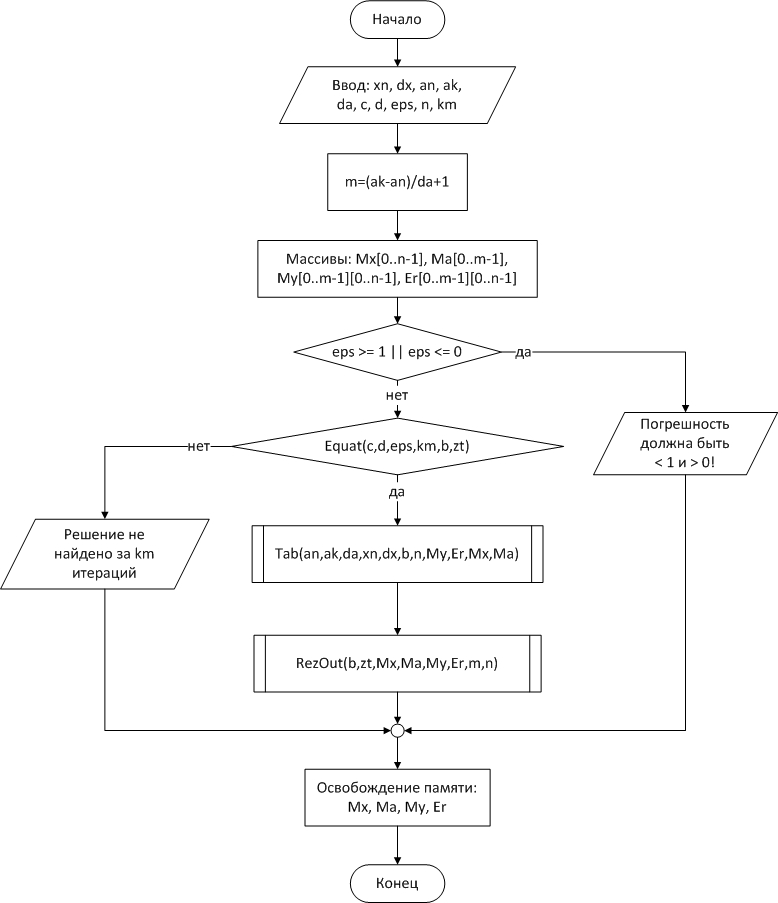 Рис. 1. Схема алгоритма главной программыВычисление значения корня уравнения производится путём обращения к ПФ Equat, возвращающей также признак ошибки в случае, если значение корня уравнения не найдено за предельно допустимое число итераций Km. При этом выводится диагностическое сообщение «Решение н найдено за Km итераций», иначе происходит табулирование функции (ПП Tab) и вывод результатов выполнения программы (ПП RezOut). Значение m определяет количество значений параметра A.Схемы алгоритмов подпрограмм, используемых в данной программе, с указанием их назначения и списков формальных параметров приведены на рис. 2 – 5.Подпрограмма-функция F (рис. 2) предназначена для вычисления значения функции уравнения, представляет собой один оператор присваивания и используется в ПП вычисления значения корня уравнения Equat.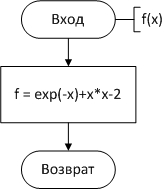 Рис. 2. Схема алгоритма подпрограммы-функции FПодпрограмма-функция F предназначена для вычисления значения функции F.Список формальных параметров: X.Входные параметры:x – аргумент функции, тип – с плавающей точкой.Подпрограмма-процедура вычисления корня уравнения Equat (рис. 3) реализуется циклом итерационного типа, который завершается при условии fabs(f(z)) <= eps (проверка по невязке). Во избежание «зацикливания» программы при неудачном выборе начального приближения (или ошибках в данных) в алгоритме предусмотрено задание предельно допустимого количества повторений цикла Km и выполнение соответствующего арифметического цикла с проверкой окончания i <= Km.Подпрограмма-процедура табулирования Tab (рис. 4), выполненная в виде двойного цикла, определяет функциональную зависимость вида y = f(a,x) при различных значениях параметров, поэтому внутренний цикл должен быть связан с изменением аргумента X, а внешний – с изменением параметра A. Во внутреннем цикле имеются две развилки: одна из них обусловлена тем, что функция задаётся разными формулами на разных участках изменения аргумента (проверка условия X < 1), вторая – проверяет знак подкоренного выражения и при условии A*X+B2 > 0 вычисляет значение функции, в противном случае – формирует признак ошибки Er[I][J] = 1.Подпрограмма-процедура RezOut (рис. 5) выводит результаты выполнения программы. По структуре она построена аналогично подпрограмме Tab: представляет собой двойной цикл арифметического типа, но в отличие от ПП Tab она получает количество значений параметра A в качестве входных данных.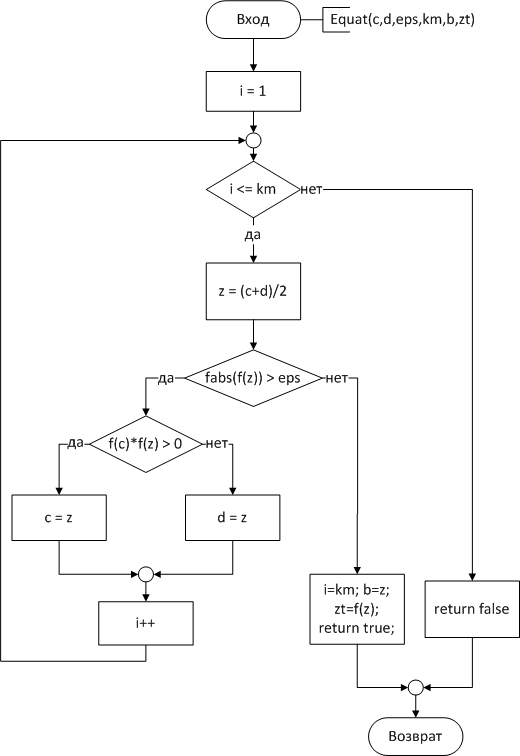 Рис. 3. Схема алгоритма подпрограммы-функции EquatПодпрограмма-функция Equat предназначена для вычисления значения корня нелинейного уравнения с заданной погрешностью методом половинного деления.
Список формальных параметров: c, d, eps, km, b, zt.Входные параметры:c, d – интервал изоляции, тип – с плавающей точкой;eps – погрешность вычисления корня уравнения, тип – с плавающей точкой;km – предельно допустимое количество итераций, тип – целый.Выходные параметры:b – значение корня нелинейного уравнения, тип – с плавающей точкой;zt – погрешность вычисления корня по невязке, тип – с плавающей точкой;Equat() – признак ошибки, тип – bool.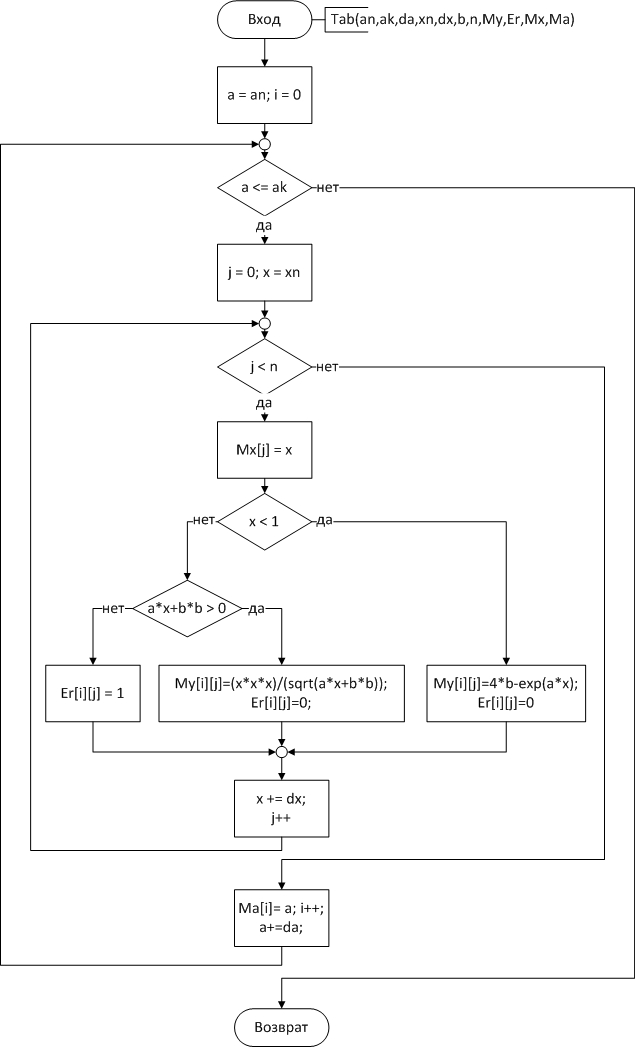 Рис. 4. Схема алгоритма подпрограммы-процедуры TabПодпрограмма-процедура Tab предназначена для вычисления таблицы значений функции Y.
Список формальных параметров: an, ak, da, xn, dx, n, b, er, Mx, My, Ma.Входные параметры:an – начальное значение параметра A, тип – с плавающей точкой;ak – конечное значение параметра A, тип – с плавающей точкой;da – шаг изменения параметра A, тип – с плавающей точкой;xn – начальное значение аргумента, тип – с плавающей точкой;dx – шаг изменения аргумента, тип – с плавающей точкой;n – количество значений аргумента, тип – целый;b – параметр функции, тип – с плавающей точкой.Выходные параметры:Er – массив признака ошибки, тип – целый;Mx – массив значений аргумента X, тип – с плавающей точкой;My – массив значений функции Y, тип – с плавающей точкой;Ma – массив значений параметра A, тип – с плавающей точкой;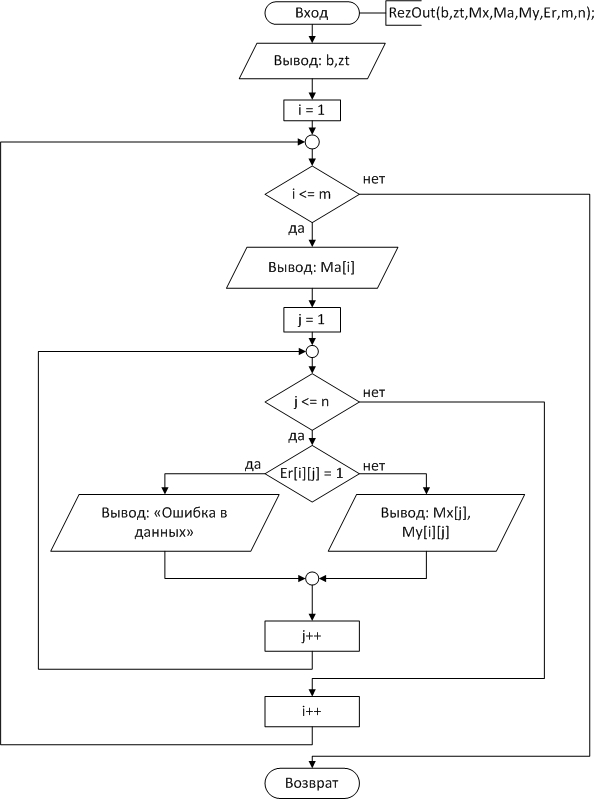 Рис. 5. Схема алгоритма подпрограммы-процедуры RezOutПодпрограмма-процедура RezOut предназначена для вывода результатов выполнения программы на внешние носители информации.
Список формальных параметров: Mx, My, Ma, Er, n, m.Входные параметры:Mx – массив значений аргумента X, тип – с плавающей точкой;My – массив значений функции Y, тип – с плавающей точкой;Ma – массив значений параметра A, тип – с плавающей точкой;Er – массив признака ошибки, тип – целый;n – количество значений аргумента, тип – целый;m – количество значений параметра A, тип - целый.Описание C++ Builder-программы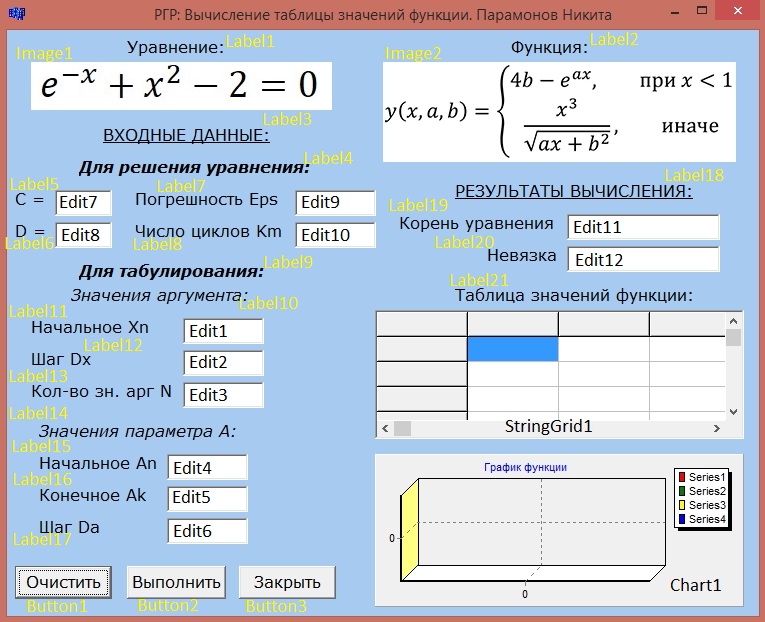 Рис. 6. Форма C++ Builder-приложения (структура проекта)Разработка приложения в визуальной среде программирования C++ Builder включает два этапа:разработка интерфейса приложения;определение функциональности приложения, т.е. написание кода.Интерфейс определяет способ взаимодействия пользователя и приложения, т.е. внешний вид формы при выполнении приложения и то, каким образом пользователь управляет приложением.Разработка интерфейса состоит в создании главного окна, т.е. в расположении на форме необходимых компонентов редактирования, отображения и управления. Внешний вид формы для задачи табулирования функции представлен на рисунке 6. На форме расположены следующие визуальные компоненты: Label, Edit, Button, StringGrid, Chart, Image. Функциональность приложения определяется процедурами, которые выполняются при возникновении определенных событий. Структура C++ Builder-проекта соответствует рассмотренным в предыдущем разделе схемам алгоритмов, но дополнительно включает процедуры или функции преобразования данных символьного типа в арифметические при вводе и обратного преобразования арифметических данных в строковые – при выводе. Текст модуля формы представлен в следующем пункте.Обработчик кнопки «Выполнить» по событию OnClick реализует процедуры (Equat, Tab, RezOut), необходимые для выполнения задачи. Обработчик включает в себя: функции преобразования входных данных типа String, полученных из компонентов Edit, в числа с плавающей точкой типа double или целые числа типа int; вызов процедур Equat, Tab, RezOut; заполнение таблицы StringGrid – вывод данных; функции преобразования выходных данных типа double (значения корня уравнения и невязки) в данные типа String для вывода в компоненты Edit; вывод сообщений об ошибках, если они присутствуют; вывод графика с использованием компонента Chart. Обработчик кнопки «Очистить» по событию OnClick включает в себя: очистку компонентов Edit, используемых для получения входных (выходных – для значения корня уравнения и невязки) данных, очистку серий компонента Chart, очистку компонента StringGrid в цикле.Обработчик кнопки «Закрыть» по событию OnClick включает в себя метод Close, обеспечивающий закрытие приложения.Текст программыКод модуля UnitRGR.cpp://---------------------------------------------------------------------------#include <vcl.h>#pragma hdrstop#include <math.h>#include "UnitRGR.h"#pragma package(smart_init)#pragma resource "*.dfm"TForm1 *Form1;//---------------------------------------------------------------------------__fastcall TForm1::TForm1(TComponent* Owner)   : TForm(Owner){}//---------------------------------------------------------------------------// Кнопка "Закрыть"void __fastcall TForm1::Button3Click(TObject *Sender){   Close();}//---------------------------------------------------------------------------// Кнопка "Очистить"void __fastcall TForm1::Button1Click(TObject *Sender){   Edit1->Clear();Edit2->Clear();Edit3->Clear();Edit4->Clear();Edit5->Clear();Edit6->Clear();Edit7->Clear();Edit8->Clear();Edit9->Clear();Edit10->Clear();Edit11->Clear();Edit12->Clear();   for (int i=0; i<=StringGrid1->ColCount; i++)      for (int j=0; j<=StringGrid1->RowCount; j++)         StringGrid1->Cells[i][j]="";   for(int i=0;i<=Form1->Chart1->SeriesList->CountActive()-1;i++) Form1->Chart1->Series[i]->Clear();}//---------------------------------------------------------------------------// Прототип нелинейное уравнениеdouble f(double);// Прототип нахождение корня нелин. ур-яbool Equat(double,double,double,int,double&,double&);// Прототип табулирование функцииvoid Tab(double,double,double,double,double,double,int,double**,double**,double*,double*);// Прототип вывод результатовvoid RezOut(double,double,double*,double*,double**,double**,int,int);//---------------------------------------------------------------------------//Кнопка "Выполнить"void __fastcall TForm1::Button2Click(TObject *Sender){   // Ввод исходных данных   double      xn=StrToFloat(Edit1->Text),      dx=StrToFloat(Edit2->Text),      an=StrToFloat(Edit4->Text),      ak=StrToFloat(Edit5->Text),      da=StrToFloat(Edit6->Text),      c=StrToFloat(Edit7->Text),      d=StrToFloat(Edit8->Text),      eps=StrToFloat(Edit9->Text),      b,zt;   int      n=StrToInt(Edit3->Text),      km=StrToInt(Edit10->Text),      m=(int)((ak-an)/da+1); // Кол-во зн-й параметра А   // Объявление динамических массивов   double*Mx=new double[n];   double*Ma=new double[m];   double **My= new double* [m];   for(int i=0;i<m;i++) My[i]=new double[n];   double **Er= new double* [m];   for(int i=0;i<m;i++) Er[i]=new double[n];   // Проверка на наличие ошибок и вызов подпрограмм   if (eps >= 1 || eps <= 0) ShowMessage("Погрешность должна быть < 1 и > 0!");   else{      if (Equat(c,d,eps,km,b,zt)){         Tab(an,ak,da,xn,dx,b,n,My,Er,Mx,Ma);         RezOut(b,zt,Mx,Ma,My,Er,m,n);      } else ShowMessage("Решение не найдено за "+IntToStr(km)+" итераций");   }   // Освобождение памяти   delete [] Mx;   delete [] Ma;   for(int i=0;i<m;i++) delete[]My[i];   delete [] My;   for(int i=0;i<m;i++) delete[]Er[i];   delete [] Er;}//---------------------------------------------------------------------------// Нелинейное уравнениеdouble f(double x){  return (exp(-x)+x*x-2);}//---------------------------------------------------------------------------// Нахождение корня нелинейного уравнения методом деления отрезка пополамbool Equat(double c,double d,double eps,int km,double&b,double&zt){   int i=1;   double z;   while(i<=km){      z=(c+d)/2;      if(fabs(f(z)) > eps)         if(f(c)*f(z) > 0) c=z; else d=z;      else{         i=km;         b=z;         zt=f(z); // Погрешность вычисления корня по невязке         return true;      }      i++;   }   return false;}//---------------------------------------------------------------------------// Табулирование функцииvoid Tab(double an,double ak,double da,double xn,double dx,double b,int n,double**My,double**Er,double*Mx,double*Ma){   double a=an,x;   int i=0;   while (a<=ak){      x=xn;      for (int j=0;j<n;j++){         Mx[j]=x;         if (x<1){            My[i][j]=4*b-exp(a*x);            Er[i][j]=0;         }            else            if (a*x+b*b>0){               My[i][j]=(x*x*x)/(sqrt(a*x+b*b));               Er[i][j]=0;            }            else Er[i][j]=1;         x+=dx;      }      Ma[i]= a;      i++;      a+=da;   }}//---------------------------------------------------------------------------// Вывод результатовvoid RezOut(double b,double zt,double*Mx,double*Ma,double**My,double**Er,int m,int n){   Form1->Edit11->Text=FloatToStrF(b,ffGeneral,10,6);   Form1->Edit12->Text=FloatToStrF(zt,ffGeneral,10,6);   Form1->StringGrid1->RowCount=n+1;   Form1->StringGrid1->ColCount=m+1;   Form1->StringGrid1->Cells[0][0]="X/A";   for(int i=0;i<m;i++){      Form1->StringGrid1->Cells[i+1][0]="A["+IntToStr(i)+"]="+FloatToStr(Ma[i]);      Form1->Chart1->Series[i]->Title="A["+IntToStr(i)+"]";      Form1->Chart1->Series[i]->Clear();      for (int j=0;j<n;j++){         Form1->StringGrid1->Cells[0][j+1]="X["+IntToStr(j)+"]="+FloatToStr(Mx[j]);         if(Er[i][j]==1)            Form1->StringGrid1->Cells[i+1][j+1]="Err";         else            Form1->StringGrid1->Cells[i+1][j+1]=FloatToStrF(My[i][j],ffGeneral,6,5);         Form1->Chart1->Series[i]->AddXY(Mx[j],My[i][j]);      }   }}//---------------------------------------------------------------------------Файл UnitRGR.h://---------------------------------------------------------------------------#ifndef UnitRGRH#define UnitRGRH//---------------------------------------------------------------------------#include <Classes.hpp>#include <Controls.hpp>#include <StdCtrls.hpp>#include <Forms.hpp>#include <ExtCtrls.hpp>#include <Grids.hpp>#include <jpeg.hpp>#include <Chart.hpp>#include <TeEngine.hpp>#include <TeeProcs.hpp>#include <Series.hpp>//---------------------------------------------------------------------------class TForm1 : public TForm{__published:	// IDE-managed Components   TLabel *Label2;   TImage *Image1;   TImage *Image2;   TLabel *Label3;   TLabel *Label4;   TLabel *Label5;   TEdit *Edit1;   TEdit *Edit2;   TEdit *Edit3;   TLabel *Label1;   TLabel *Label6;   TLabel *Label7;   TLabel *Label8;   TLabel *Label9;   TLabel *Label10;   TLabel *Label11;   TLabel *Label12;   TEdit *Edit4;   TEdit *Edit5;   TEdit *Edit6;   TLabel *Label13;   TStringGrid *StringGrid1;   TButton *Button1;   TButton *Button2;   TButton *Button3;   TLabel *Label14;   TLabel *Label15;   TLabel *Label16;   TLabel *Label17;   TEdit *Edit7;   TEdit *Edit8;   TLabel *Label18;   TLabel *Label19;   TEdit *Edit9;   TEdit *Edit10;   TEdit *Edit11;   TEdit *Edit12;   TLabel *Label20;   TLabel *Label21;   TChart *Chart1;   TLineSeries *Series1;   TLineSeries *Series2;   TLineSeries *Series3;   TLineSeries *Series4;   TLineSeries *Series5;   TLineSeries *Series6;   TLineSeries *Series7;   void __fastcall Button3Click(TObject *Sender);   void __fastcall Button1Click(TObject *Sender);   void __fastcall Button2Click(TObject *Sender);private:	// User declarationspublic:		// User declarations   __fastcall TForm1(TComponent* Owner);};//---------------------------------------------------------------------------extern PACKAGE TForm1 *Form1;//---------------------------------------------------------------------------#endifПример выполнения программы: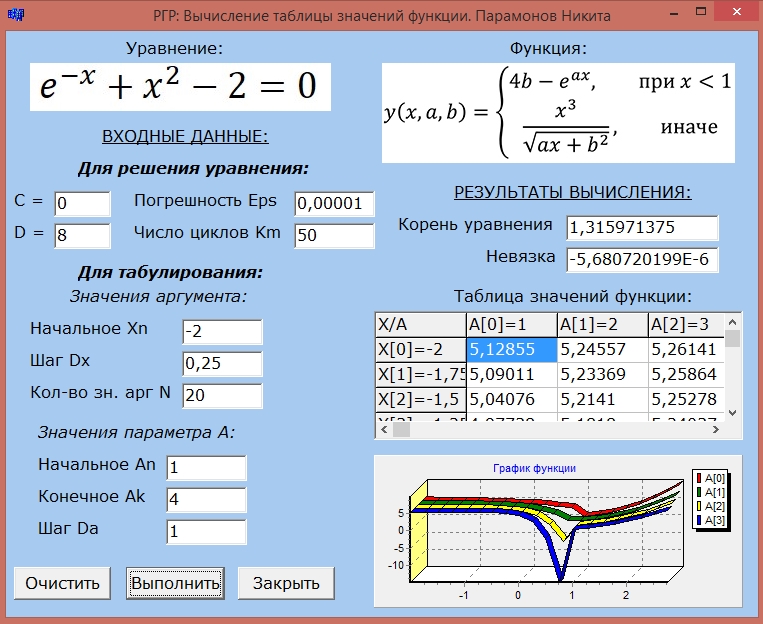 Рис. 7. Форма C++Builder-приложения с результатами выполнения программыКонсольное приложениеТекст программы://---------------------------------------------------------------------------#pragma hdrstop#include <math.h>#include <iostream>#include <windows.h>#pragma argsusedusing namespace std;//---------------------------------------------------------------------------// Прототип нелинейное уравнениеdouble f(double);// Прототип нахождение корня нелин. ур-яbool Equat(double,double,double,int,double&,double&);// Прототип табулирование функцииvoid Tab(double,double,double,double,double,double,int,double**,double**,double*,double*);// Прототип вывод результатовvoid RezOut(double,double,double*,double*,double**,double**,int,int);//---------------------------------------------------------------------------int main(int argc, char* argv[]){   SetConsoleCP(1251);SetConsoleOutputCP(1251); // Русский язык в консоли   double xn,dx,an,ak,da,c,d,eps,b,zt;   int n,km,m;   cout << "Введите xn,dx,an,ak,da,c,d,eps,n,km: " << endl;   scanf("%lf %lf %lf %lf %lf %lf %lf %lf %i %i", &xn,&dx,&an,&ak,&da,&c,&d,&eps,&n,&km);   system("cls");   printf("\t\tВХОДНЫЕ ДАННЫЕ\nXn=%.2lf Dx=%.2lf An=%.2lf Ak=%.2lf Da=%.2lf C=%.2lf D=%.2lf Eps=%lf N=%i Km=%i\n\n\n",xn,dx,an,ak,da,c,d,eps,n,km);   m=(int)((ak-an)/da+1);   double*Mx=new double[n];   double*Ma=new double[m];   double **My= new double* [m];   for(int i=0;i<m;i++) My[i]=new double[n];   double **Er= new double* [m];   for(int i=0;i<m;i++) Er[i]=new double[n];   if (eps >= 1 || eps <= 0) cout << "\n\a\t\tПогрешность должна быть < 1 и > 0!\n";   else{      if (Equat(c,d,eps,km,b,zt)){         Tab(an,ak,da,xn,dx,b,n,My,Er,Mx,Ma);         RezOut(b,zt,Mx,Ma,My,Er,m,n);      } else cout << "\n\a\t\tРешение не найдено за "<<km<<" итераций\n";   }   delete [] Mx;   delete [] Ma;   for(int i=0;i<m;i++) delete[]My[i];   delete [] My;   for(int i=0;i<m;i++) delete[]Er[i];   delete [] Er;   system("pause");return 0;}//---------------------------------------------------------------------------// Нелинейное уравнениеdouble f(double x){  return (exp(-x)+x*x-2);}//---------------------------------------------------------------------------// Нахождение корня нелинейного уравнения методом деления отрезка пополамbool Equat(double c,double d,double eps,int km,double&b,double&zt){   int i=1;   double z;   while(i<=km){      z=(c+d)/2;      if(fabs(f(z)) > eps)         if(f(c)*f(z) > 0) c=z; else d=z;      else{         i=km;         b=z;         zt=f(z); // Погрешность вычисления корня по невязке         return true;      }      i++;   }   return false;}//---------------------------------------------------------------------------// Табулирование функцииvoid Tab(double an,double ak,double da,double xn,double dx,double b,int n,double**My,double**Er,double*Mx,double*Ma){   double a=an,x;   int i=0;   while (a<=ak){      x=xn;      for (int j=0;j<n;j++){         Mx[j]=x;         if (x<1){            My[i][j]=4*b-exp(a*x);            Er[i][j]=0;         }            else            if (a*x+b*b>0){               My[i][j]=(x*x*x)/(sqrt(a*x+b*b));               Er[i][j]=0;            }            else Er[i][j]=1;         x+=dx;      }      Ma[i]= a;      i++;      a+=da;   }}//---------------------------------------------------------------------------// Вывод результатовvoid RezOut(double b,double zt,double*Mx,double*Ma,double**My,double**Er,int m,int n){   cout << "\t\tРЕЗУЛЬТАТЫ ВЫЧИСЛЕНИЯ\nКорень уранения: " << b << "; Невязка: " << zt << endl;   cout<<"\nТаблица значений функции:\n"<<endl;   printf("%-15s", "X/A");   for(int i=0;i<m;i++) printf("%2s%i%2s%-10.3lf","A[",i,"]=",Ma[i]);   cout << endl;   for(int i=0;i<n;i++){      printf("%2s%02i%2s%-9.2lf","X[",i,"]=",Mx[i]);      for (int j=0;j<m;j++){         if(Er[j][i]==1)            printf("%-15s", "Err");         else            printf("%-15.6lf", My[j][i]);      }      cout << endl;   }}//---------------------------------------------------------------------------Пример выполнения программы: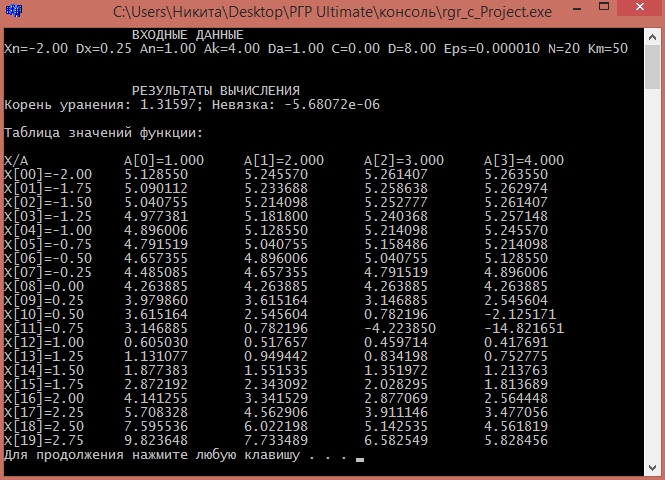 Рис. 8. Результаты выполнения консольного приложенияНабор тестовДля проверки правильности алгоритмов составим тесты для всех возможных путей вычислений и выполним контрольные просчеты пользуясь независимыми от C++ Builder-среды вычислительными средствами (Калькулятор, WolframAlpha и др.). В данном случае воспользуемся системой «WolframAlpha».Тест 1. Проверка правильности вычисления корня нелинейного уравнения.Пусть входные данные имеют следующие значения: C=0; D=8; Eps=0,00001; Km=50. Результат вычисления C++ Builder-приложения показан на рис. 7 и равен 1,315971375. Результат вычисления в WolframAlpha показан на рис. 9 и равен на выбранном отрезке 1,31597, а значит при погрешности Eps=0,00001 результат верен.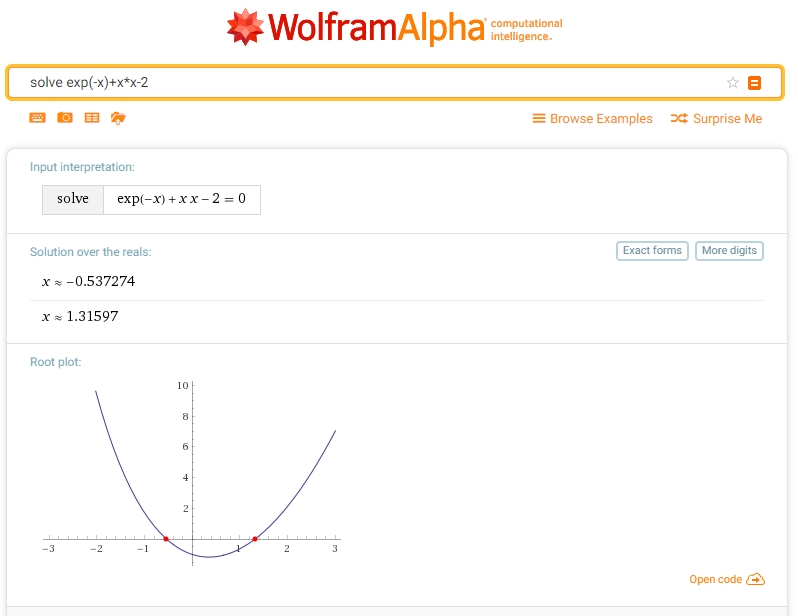 Рис. 9. Результат вычисления корня нелинейного уравнения в WolframAlphaТест 2. Проверка ветви, вычисляющей значение функции при X < 1.Пусть входные данные имеют следующие значения: C=0; D=8; Eps=0,00001; Km=50; X=-1,75; A=2. Результат вычисления C++ Builder-приложения показан на рис. 11 и равен -5,23369. Результат вычисления в WolframAlpha показан на рис. 10 и равен 5,23369. Следовательно, значение функции при таких входных параметрах вычислено правильно.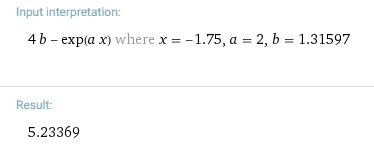 Рис. 10. Результат вычисления функции при X=-1,75 и A=2 в WolframAlpha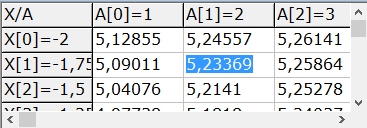 Рис. 11. Результат вычисления функции при X=-1,75 и A=2 в приложенииТест 3. Проверка ветви, вычисляющей значение функции при X >= 1.Пусть входные данные имеют следующие значения: C=0; D=8; Eps=0,00001; Km=50; X=2,5; A=1. Результат вычисления C++ Builder-приложения равен 7,59554 (рис. 13). Результат вычисления в WolframAlpha показан на рис. 12 и равен 7,59554. Следовательно, значение функции при таких входных параметрах вычислено правильно.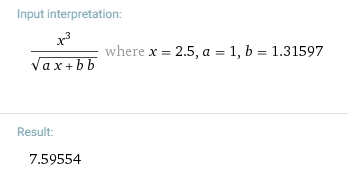 Рис. 12. Результат вычисления функции при X=2,5 и A=1 в WolframAlpha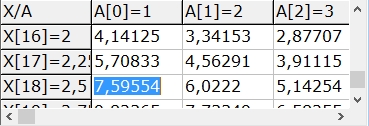 Рис. 13. Результат вычисления функции при X=2,5 и A=1 в приложенииПри вводе неверных значений C++ Builder-программа выводит сообщение об ошибке.При недостаточном числе итераций Km выводится сообщение об ошибке (рис. 14):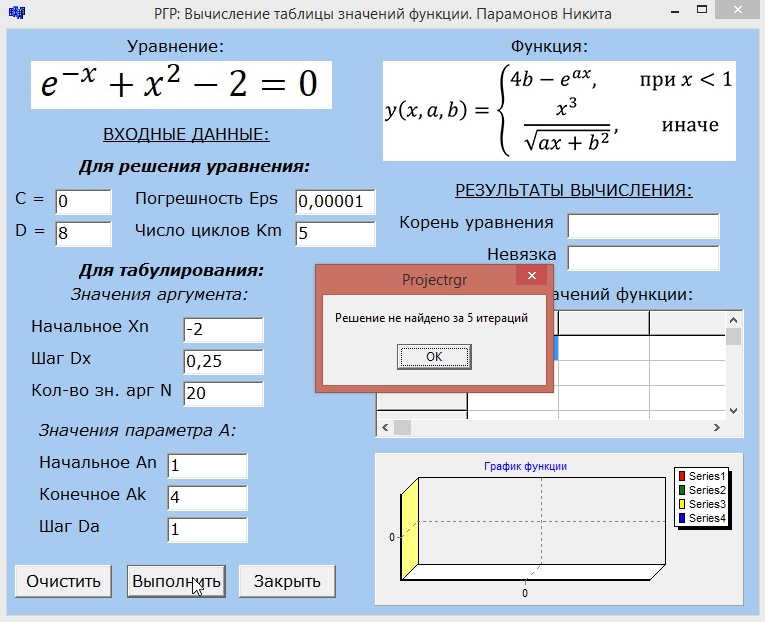 Рис. 14. Сообщение об ошибке при недостаточном числе итерацийСообщение об ошибке также выводится при погрешности Eps большей или равной 1, или меньшей 0 (рис. 15):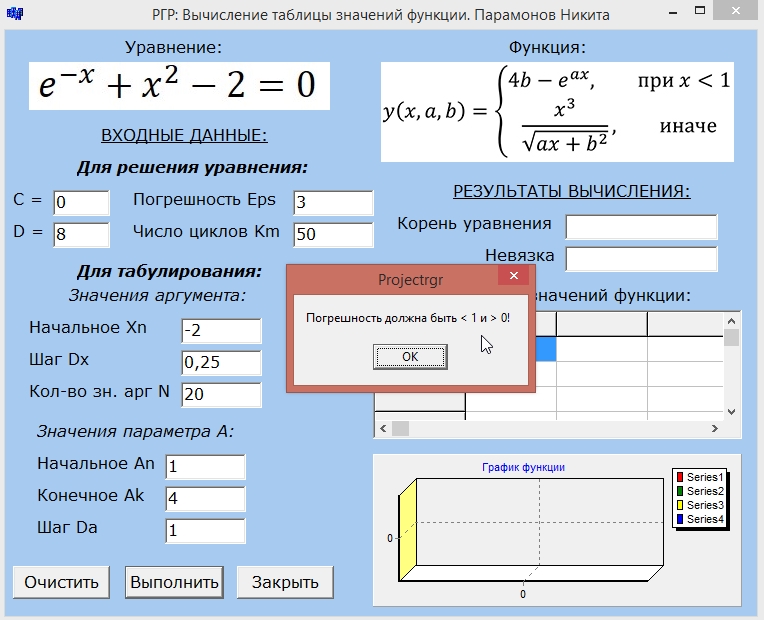 Рис. 15. Сообщение об ошибке при неправильной погрешности EpsЕсли при определённых значениях аргумента X и параметра A подкоренное выражение становится меньше 0, программа выводит строку «Err» в таблице значений функции (рис. 16), сообщающую о наличии ошибки в вычислениях (выход за область определения функции):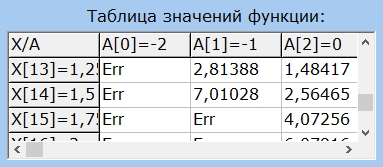 Рис. 16. Ошибка в вычислениях, если подкоренное выражение меньше 010. ВыводыАнализ распечатки результатов выполнения программы показывает, что полученные значения функции приближенно совпадают с результатами, полученными для контрольных тестовых примеров с помощью WolframAlpha, что подтверждает работоспособность программы. Следовательно, программа правильно вычисляет заданную функцию по всем ветвям алгоритма и может быть использована для других значений аргументов и параметров функции.11. Список использованной литературыУчебное пособие «Решение алгебраических задач численными методами в среде Delphi» Авторы: Л.В. Кошелькова, А.И. ЗаковряшинКошелькова Л.В. Программирование в C++BUILDER. Методические указания к лабораторным работам.- МАИ, 2018Архангельский А.Я. Программирование в C++ Builder. 7-e изд. — М.: Бином-Пресс, 2010.http://cppstudio.com/ - Основы программирования на языках Си и C++ для начинающихВыполнил:студент группы М4О-103Б-17Парамонов Н. М.Принял:преподаватель кафедры 403Кошелькова Л. В.Обозначение в заданииОбозначение в алгоритмеНаименованиеXnxnНачальное значение аргумента, тип – с плавающей точкойDxdxШаг изменения аргумента, тип – с плавающей точкойNnЧисло значений аргумента, тип – целыйAnanНачальное значение параметра A, тип – с плавающей точкойAkakКонечное значение параметра A, тип – с плавающей точкойDadaШаг изменения параметра A, тип – с плавающей точкойC, Dc, dИнтервал изоляции, тип – с плавающей точкойepsПогрешность вычисления корня нелинейного уравнения, тип – с плавающей точкойkmМаксимальное количество итераций, тип – целыйMxМассив значений аргумента X, тип – с плавающей точкойMyМассив значений функции Y, тип – с плавающей точкойMaМассив значений параметра A, тип – с плавающей точкойBbПараметр функции, тип – с плавающей точкойZtztПогрешность вычисления корня по невязке, тип – с плавающей точкойErМассив признака ошибки при вычислении функции, тип – целыйEquat()Признак ошибки при вычислении определённого интеграла, тип – целыйXxАргумент, тип – с плавающей точкойYyФункция, тип – с плавающей точкойmКоличество значений параметра A, тип – целыйi, jСчётчики числа повторений циклов, тип – целый